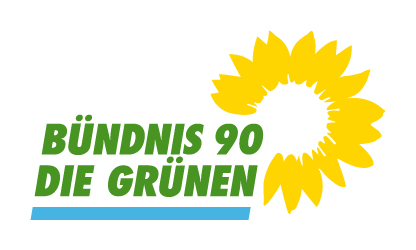 Gemeinderatsfraktion Dusslingen (LK Tübingen)Bündnis 90/ Die Grünen 3 Mandate (21,0%); davon 2 FrauenGemeinderat Dußlingen | Gemeinde Dußlingen Wohlfühlgemeinde südlich von Tübingen (dusslingen.de)